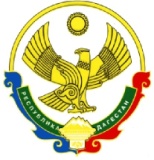 СОБРАНИЕ ДЕПУТАТОВ МУНИЦИПАЛЬНОГО ОБРАЗОВАНИЯ СЕЛЬСКОЕ ПОСЕЛЕНИЕ                                                                                                                                     «СЕЛО  СУЛТАНЯНГИЮРТ»КИЗИЛЮРТОВСКОГО РАЙОНА РЕСПУБЛИКИ ДАГЕСТАН368108. РД. Кизилюртовский район. с. С-Я-Юрт. ул. Кооперативная № 14  тел. (234)4-11-10.28.10.2016г	№15                                                                               РешениеСобрание депутатов муниципального образования сельского поселения «село Султанянгиюрт»«О внесении изменении в Решение Собрании депутатов мо  сп «село Султанянгиюрт» Кизилюртовского района»   «О бюджете мо сп «село Султанянгиюрт» на 2016год».Статья 1Руководствуясь Бюджетным кодексом Российской Федерации, Уставом  муниципального образования сельского поселения «село Султанянгиюрт», внести следующие изменения в бюджет муниципального образования  сельского поселения на 2016 год, в решении Собрания депутатов муниципального  образования сельского поселения «село Султанянгиюрт» от 05 февраля 2016 года №9.В части 1 статьи 1:Слова «в сумме 1079,0 тысяч рублей заменить словами «в сумме 1241,0 тысяч рублей.В части 2 статьи 1:Слова «в сумме 5334,0 тысяч рублей заменить словами «в сумме5496,0 тысяч рублей.Центральный аппарат слово 2071,0 заменить словами в сумме 2272тыс. рублей.Выполнение других обязательство  слово 1318,0 заменить словами в сумме 1499,0 тыс. рублей.Разграничение земель  слово 300,0 заменить словами 153,0 тыс. рублей.Уличное освещение слово 781,0 заменить словами 475,0 тыс. рублей.Прочие мероприятие по благоустройству поселений  слово 202,0 заменить словами 520,0 тыс. рублей.Озеленение территории  слово 100,0 заменить словами 50,0 тыс. рублей. В приложении №1,6,7 изложить в новой редакции:Опубликовать настоящее решение Собрания депутатов в сайт нашего села.Председатель Собрания депутатов                                                              Магомедов А.М.